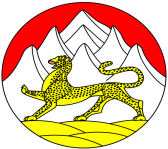            АДМИНИСТРАЦИЯ МЕСТНОГО САМОУПРАВЛЕНИЯНОГКАУСКОГО СЕЛЬСКОГО ПОСЕЛЕНИЯАЛАГИРСКОГО МУНИЦИПАЛЬНОГО РАЙОНА РЕСПУБЛИКИ СЕВЕРНАЯ ОСЕТИЯ-АЛАНИЯ                                         ПОСТАНОВЛЕНИЕ07.02.2024 г.                                   №  2                                             сел. НогкауОб утверждении порядка принятия решений о признании безнадежной к взысканию задолженности по платежам в бюджет Ногкауского сельского поселения  	В соответствии со статьей 47.2 Бюджетного кодекса Российской Федерации, Постановлением Правительства Российской Федерации от 06.05.2016 года № 393 "Об общих требованиях к порядку принятия решений о признании безнадежной к взысканию задолженности по платежам в бюджеты бюджетной системы Российской Федерации», руководствуясь Уставом Ногкауского сельского поселения, Положением о бюджетном процессе в муниципальном образовании Ногкауское сельское поселениеАМС Ногкауского сельского поселения                                  ПОСТАНОВЛЯЕТ: 1. Утвердить Порядок принятия решений о признании безнадежной к взысканию задолженности по платежам в бюджет  Ногкауского сельского поселения  Алагирского муниципального района  РСО - Алания согласно приложению 1.2. Утвердить Положение о комиссии по рассмотрению вопросов о признании  безнадежной  к взысканию задолженности по платежам в бюджет  Ногкауского сельского поселения   согласно приложению 2.3. Создать комиссию по рассмотрению вопросов о признании безнадежной к взысканию задолженности по платежам в  бюджет Ногкауского сельского поселения.4. Настоящее постановление разместить  на официальном сайте администрации Алагирского муниципального района РСО-Алания в информационно - телекоммуникационной сети "интернет".5. Настоящее постановление вступает в силу со дня его официального обнародования. Глава администрации 						К.Г. ДемуровПриложение № 1 к постановлению   АМС Ногкауского СП № 2 от 07.02.24 г.Порядок принятия решений о признании безнадежной к взысканию задолженности по платежам в бюджет  Ногкауского сельского поселения 1. Общие положения1.1. Настоящий Порядок определяет правила и условия принятия решений о признании безнадежной к взысканию задолженности по платежам в бюджет Ногкауского сельского поселения  (далее - бюджет).1.2. Порядок принятия решений о признании безнадежной к взысканию задолженности по платежам в бюджет Ногкауского сельского поселения  (далее - Порядок) распространяется на правоотношения, связанные с принятием решения о признании безнадежной к взысканию задолженности по платежам в бюджет, главным администратором которых в соответствии с решением о бюджете на очередной финансовый год является администрация  Ногкауского сельского поселения.1.3. В целях настоящего Порядка под задолженностью по платежам в бюджет понимаются начисленные и не уплаченные в установленный срок платежи по неналоговым доходам, подлежащим зачислению в бюджет, а также пени и штрафы за их просрочку.2. Случаи признания безнадежной к взысканию  задолженности по платежам в бюджет2.1. Платежи в бюджет, не уплаченные в установленный срок (задолженность по платежам в бюджет), признаются безнадежными к взысканию в случае:1) смерти физического лица - плательщика платежей в бюджет или объявления его умершим в порядке, установленном гражданским процессуальным законодательством Российской Федерации;2) признания банкротом индивидуального предпринимателя - плательщика платежей в бюджет в соответствии с Федеральным законом от 26.10.2002 № 127-ФЗ "О несостоятельности (банкротстве)" - в части задолженности по платежам в бюджет, не погашенной по причине недостаточности имущества должника;2.1) признания банкротом гражданина, не являющегося индивидуальным предпринимателем, в соответствии с Федеральным законом от 26.10.2002 № 127-ФЗ "О несостоятельности (банкротстве)" - в части задолженности по платежам в бюджет, не погашенной после завершения расчетов с кредиторами в соответствии с указанным Федеральным законом;3) ликвидации организации - плательщика платежей в бюджет в части задолженности по платежам в бюджет, не погашенной по причине недостаточности имущества организации и (или) невозможности их погашения учредителями (участниками) указанной организации в пределах и порядке, которые установлены законодательством Российской Федерации;4) применения актов об амнистии или о помиловании в отношении осужденных к наказанию в виде штрафа или принятия судом решения, в соответствии с которым администратор доходов бюджета утрачивает возможность взыскания задолженности по платежам в бюджет;5) вынесения судебным приставом-исполнителем постановления об окончании исполнительного производства и о возвращении взыскателю исполнительного документа по основанию, предусмотренному пунктом 3 или 4 части 1 статьи 46 Федерального закона от 02.10.2007 № 229-ФЗ "Об исполнительном производстве", если с даты образования  задолженности по платежам в бюджет прошло более пяти лет, в следующих случаях:размер задолженности не превышает размера требований к должнику, установленного законодательством Российской Федерации о несостоятельности (банкротстве) для возбуждения производства по делу о банкротстве;судом возвращено заявление о признании плательщика платежей в бюджет банкротом или прекращено производство по делу о банкротстве в связи с отсутствием средств, достаточных для возмещения судебных расходов на проведение процедур, применяемых в деле о банкротстве;6) исключения юридического лица по решению регистрирующего органа из единого государственного реестра юридических лиц и наличия ранее вынесенного судебным приставом-исполнителем постановления об окончании исполнительного производства в связи с возвращением взыскателю исполнительного документа по основанию, предусмотренному пунктом 3 или 4 части 1 статьи 46 Федерального закона от 02.10.2007 № 229-ФЗ  "Об исполнительном производстве", - в части задолженности по платежам в бюджет, не погашенной по причине недостаточности имущества организации и невозможности ее погашения учредителями (участниками) указанной организации в случаях, предусмотренных законодательством Российской Федерации. В случае признания решения регистрирующего органа об исключении юридического лица из единого государственного реестра юридических лиц в соответствии с Федеральным законом от 8 августа 2001 года № 129-ФЗ "О государственной регистрации юридических лиц и индивидуальных предпринимателей" недействительным задолженность по платежам в бюджет, ранее признанная безнадежной к взысканию в соответствии с настоящим подпунктом, подлежит восстановлению в бюджетном (бухгалтерском) учете.2.2. Наряду со случаями, предусмотренными пунктом 2.1 настоящей статьи, неуплаченные административные штрафы признаются безнадежными к взысканию, если судьей, органом, должностным лицом, вынесшими постановление о назначении административного наказания, в случаях, предусмотренных Кодексом Российской Федерации об административных правонарушениях, вынесено постановление о прекращении исполнения постановления о назначении административного наказания.3. Перечень документов, подтверждающих наличие оснований для принятия решений о признании безнадежной к взысканию задолженности по платежам в бюджет3.1. Документами, подтверждающими наличие оснований для принятия решений о признании безнадежной к взысканию задолженности по платежам в бюджет, предусмотренных разделом 2 настоящего Порядка, являются:1) выписка из отчетности администратора доходов бюджета об учитываемых суммах задолженности по уплате платежей в бюджет (приложение 1 к Порядку);2) справка администратора доходов бюджета о принятых мерах по обеспечению взыскания задолженности по платежам в бюджет (приложение 2 к Порядку);3) документы, подтверждающие случаи признания безнадежной к взысканию задолженности по платежам в бюджет, в том числе:- документ, свидетельствующий о смерти физического лица - плательщика платежей в бюджет или подтверждающий факт объявления его умершим (в случае, указанном в подпункте 1 пункта 2.1 Порядка);- судебный акт о завершении конкурсного производства или завершении реализации имущества гражданина - плательщика платежей в бюджет, являвшегося индивидуальным предпринимателем, а также документ, содержащий сведения из Единого государственного реестра индивидуальных предпринимателей о прекращении физическим лицом - плательщиком платежей в бюджет деятельности в качестве индивидуального предпринимателя в связи с принятием судебного акта о признании его несостоятельным (банкротом) (в случае, указанном в подпункте 2 пункта 2.1 Порядка);- судебный акт о завершении конкурсного производства или завершении реализации имущества гражданина - плательщика платежей в бюджет (в случае, указанном в подпункте 2.1 пункта 2.1 Порядка);- документ, содержащий сведения из Единого государственного реестра юридических лиц о прекращении деятельности в связи с ликвидацией организации - плательщика платежей в бюджет (в случае, указанном в подпункте 3 пункта 2.1 Порядка);- акт об амнистии или о помиловании в отношении осужденных к наказанию в виде штрафа или судебный акт, в соответствии с которым администратор доходов бюджета утрачивает возможность взыскания задолженности по платежам в бюджет (в случае, указанном в подпункте 4 пункта 2.1 Порядка);- постановление судебного пристава-исполнителя об окончании исполнительного производства при возврате взыскателю исполнительного документа по основанию, предусмотренному пунктом 3 или 4 части 1 статьи 46 Федерального закона "Об исполнительном производстве" (в случаях, указанных в подпунктах 5 и 6 пункта 2.1 Порядка);- судебный акт о возвращении заявления о признании должника несостоятельным (банкротом) или прекращении производства по делу о банкротстве в связи с отсутствием средств, достаточных для возмещения судебных расходов на проведение процедур, применяемых в деле о банкротстве (в случае, указанном в подпункте 5 пункта 2.1 Порядка, если судом возвращено заявление о признании плательщика платежей в бюджет банкротом или прекращено производство по делу о банкротстве в связи с отсутствием средств, достаточных для возмещения судебных расходов на проведение процедур, применяемых в деле о банкротстве);- документ, содержащий сведения из Единого государственного реестра юридических лиц об исключении юридического лица - плательщика платежей в бюджет из указанного реестра по решению регистрирующего органа (в случае, указанном в подпункте 6 пункта 2.1 Порядка);- постановление о прекращении исполнения постановления о назначении административного наказания (в случае, указанном в пункте 2.2 Порядка).4. Порядок принятия решения о признании безнадежной  к взысканию задолженности по платежам в бюджет4.1. В целях подготовки решений о признании безнадежной к взысканию задолженности по платежам в бюджет создается комиссия по поступлению и выбытию активов (далее - Комиссия).4.2. Персональный состав Комиссии утверждается правовым актом администратора доходов бюджета.4.3. В состав Комиссии входит председатель, заместитель председателя, секретарь и члены Комиссии.Комиссию возглавляет председатель, осуществляющий общее руководство деятельностью Комиссии.4.4. Сбор сведений и документов, необходимых для работы Комиссии, осуществляется администратором доходов в рамках осуществления бюджетных полномочий в соответствии с законодательством.4.5. Формой работы Комиссии является заседание. Заседание Комиссии проводится по мере необходимости и оформляется протоколом.Заседание Комиссии правомочно, если в нем приняло участие не менее половины ее состава. Решения Комиссии принимаются большинством голосов присутствующих на заседании членов Комиссии путем открытого голосования. При равенстве голосов решающим является голос председателя Комиссии, а в случае его отсутствия - заместителя председателя Комиссии.4.6. Комиссия в течение 7 рабочих дней со дня поступления документов, указанных в пункте 3.1 настоящего Порядка, принимает одно из следующих решений:а) о признании безнадежной к взысканию задолженности по платежам в бюджет;б) об отказе в признании безнадежной к взысканию задолженности по платежам в бюджет.4.7. Решение об отказе в признании безнадежной к взысканию задолженности по платежам в бюджет принимается при отсутствии оснований, установленных в пунктах 2.1, 2.2 настоящего Порядка, и (или) отсутствии соответствующих документов, указанных в пункте 3.1 настоящего Порядка.4.8. Решение о признании безнадежной к взысканию задолженности по платежам в бюджет оформляется актом, содержащим следующую информацию:а) полное наименование организации (фамилия, имя, отчество физического лица);б) идентификационный номер налогоплательщика, основной государственный регистрационный номер, код причины постановки на учет налогоплательщика организации (идентификационный номер налогоплательщика физического лица (при наличии);в) сведения о платеже, по которому возникла задолженность;г) код классификации доходов бюджетов Российской Федерации, по которому учитывается задолженность по платежам в бюджет, его наименование;д) сумма задолженности по платежам в бюджет;е) сумма задолженности по пеням и штрафам по соответствующим платежам в бюджет;ж) дата принятия решения о признании безнадежной к взысканию задолженности по платежам в бюджет;з) подписи членов Комиссии.4.9. Проект акта подготавливается Комиссией не позднее 3 рабочих дней со дня заседания Комиссии.4.10. Оформленный Комиссией акт о признании безнадежной к взысканию задолженности по платежам в бюджет утверждается руководителем администратора доходов бюджета в течение 5 рабочих дней со дня его поступления. Приложение к Порядку принятия решений о признании безнадежной к взысканию задолженности по платежам в бюджет  Ногкауского сельского поселения  Выписка из отчетности  об учитываемых суммах задолженности по уплате платежей в бюджет Ногкауского сельского поселения по состоянию на "__" ______________ 20__ года____________________________________ __________ ______________(должность руководителя администратора  (подпись)      (расшифровка подписидохода)__________________        ______________        ________________________(главный бухгалтер)        (подпись)                        (расшифровка подписи)М.П.ДатаПриложение к Порядку принятия решений о признании безнадежной к взысканию задолженности по платежам в бюджет Ногкауского сельского поселения Справка  о принятых мерах по обеспечению взыскания задолженности по платежам в бюджет Ногкауского  сельского поселения по состоянию на "__" ______________ 20__ года____________________________________ __________ ______________(должность руководителя администратора  (подпись)      (расшифровка подписидохода)__________________        ______________        ________________________(главный бухгалтер)        (подпись)                        (расшифровка подписи)М.П.Дата Приложение к Порядку принятия решений о признании безнадежной к взысканию задолженности по платежам в бюджет  Ногкауского сельского Справка  о не нахождении юридического лица в процедурах,  применяемых в деле о банкротствеНа основании сведений, содержащихся в Едином федеральном реестре сведений о банкротстве в сети Интернет, картотеке арбитражных дел на Интернет-сайте арбитражных судов в Российской Федерации (www.arbitr.ru)по состоянию на "____"__________20_____года1)_____________________________________________________________(наименование юридического лица, ИНН, ОГРН, КПП)2)_____________________________________________________________(наименование юридического лица, ИНН, ОГРН, КПП)3)______________________________________________________(наименование юридического лица, ИНН, ОГРН, КПП)не находится(ятся) в процедурах, применяемых в деле о банкротстве._________________        __________________        ______________________(должность)                        (подпись)                            (расшифровка подписи)М.П. ДатаПриложение № 2 к постановлению  АМС         Ногкауского СП № 2 от 07.02.24 г.Положение о комиссии по рассмотрению вопросов о признании безнадежной к взысканию задолженности по платежам в бюджет Ногкауского сельского 1. Общие положения1.1. Настоящее Положение устанавливает порядок деятельности Комиссии по рассмотрению вопросов признания безнадежной к взысканию задолженности по платежам в бюджет Ногкауского сельского поселения (далее - Комиссия).1.2. Комиссия в своей деятельности руководствуется Конституцией Российской Федерации, федеральными законами и иными нормативными правовыми актами Российской Федерации, а также настоящим Положением и Порядком признания безнадежной к взысканию задолженности по платежам в бюджет  Ногкауского сельского поселения.2. Основные функции КомиссииОсновными функциями Комиссии являются:2.1. Рассмотрение, проверка и анализ документов, представленных в соответствии с Порядком признания безнадежной к взысканию задолженности по платежам в местный бюджет;2.2. Оценка обоснованности признания безнадежной к взысканию задолженности;2.3. Принятие одного из следующих решений по результатам рассмотрения вопроса о признании задолженности безнадежной к взысканию:а) признать задолженность по платежам в местный бюджет безнадежной к взысканию;б) отказать в признании задолженности по платежам в местный бюджет безнадежной к взысканию. Данное решение не препятствует повторному рассмотрению вопроса о возможности признания задолженности по платежам в местный бюджет безнадежной к взысканию.3. Права КомиссииКомиссия имеет право:3.1. Запрашивать информацию по вопросам, относящимся к компетенции комиссии;3.2. Заслушивать представителей плательщиков по вопросам, относящимся к компетенции комиссии.4. Организация деятельности Комиссии4.1. Заседания Комиссии проводятся по мере необходимости. Дату, время и место проведения заседания Комиссии определяет ее председатель либо лицо, исполняющее его обязанности.4.2. Заседания Комиссии проводятся председателем Комиссии или лицом, исполняющим его обязанности, и оформляются протоколом, который подписывается председателем Комиссии или лицом, исполняющим его обязанности, и секретарем Комиссии.4.3. Заседание Комиссии является правомочным, если на нем присутствует более половины членов Комиссии.4.4. Решение Комиссии принимается путем открытого голосования простым большинством голосов от числа членов Комиссии, присутствующих на ее заседании. При равенстве голосов решающим считается голос председателя Комиссии.4.5. Решение Комиссии подписывается всеми членами Комиссии, присутствовавшими на ее заседании и утверждается руководителем администратора доходов.                                                СОСТАВкомиссии по принятию решений о признании безнадежной к взысканиюзадолженности по платежам в бюджетДемуров Казбек Гургокович  - глава администрации Ногкауского  сельского поселения  - председатель комиссии;Сохиева Залина Руслановна  -  бухгалтер сельского поселения - заместитель председателя комиссии;  Гогичаева Людмила Дмитриевна – ведущий специалист сельского поселения – секретарь комиссии.Глава администрации                                               К.Г. Демуров№ п/пНаименование организации (фамилия, имя, отчество физического лица)ИНН/КПП/ОГРН организации (ИНН физического лица)Наименование платежаКод бюджетной классификацииЗадолженность по платежам в бюджет(в рублях)ИТОГО№ п/пНаименование организации (фамилия, имя, отчество физического лица)ИНН/КПП/ОГРН организации (ИНН физического лица)Наименование платежаКод бюджетной классификацииЗадолженность по платежам в бюджет (в рублях)Принятые меры по обеспечению взыскания задолженности по платежам в бюджетИТОГО